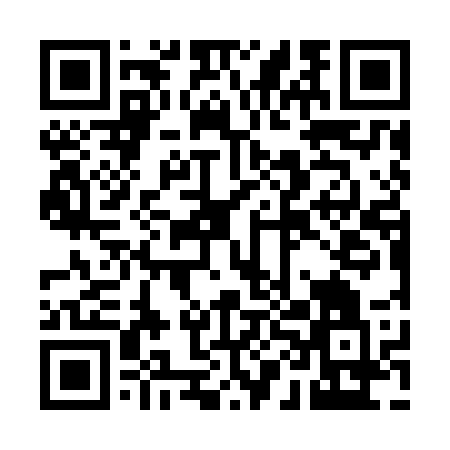 Ramadan times for Gods Lake, Manitoba, CanadaMon 11 Mar 2024 - Wed 10 Apr 2024High Latitude Method: Angle Based RulePrayer Calculation Method: Islamic Society of North AmericaAsar Calculation Method: HanafiPrayer times provided by https://www.salahtimes.comDateDayFajrSuhurSunriseDhuhrAsrIftarMaghribIsha11Mon6:016:017:401:265:147:147:148:5312Tue5:585:587:371:265:167:167:168:5513Wed5:565:567:351:265:187:187:188:5714Thu5:535:537:321:265:197:207:208:5915Fri5:505:507:301:255:217:227:229:0116Sat5:485:487:271:255:227:247:249:0417Sun5:455:457:251:255:247:267:269:0618Mon5:425:427:221:245:267:287:289:0819Tue5:405:407:201:245:277:307:309:1020Wed5:375:377:171:245:297:327:329:1221Thu5:345:347:151:245:307:337:339:1522Fri5:315:317:121:235:327:357:359:1723Sat5:285:287:101:235:337:377:379:1924Sun5:255:257:071:235:357:397:399:2125Mon5:235:237:051:225:367:417:419:2426Tue5:205:207:021:225:387:437:439:2627Wed5:175:177:001:225:397:457:459:2828Thu5:145:146:571:215:417:477:479:3129Fri5:115:116:551:215:427:497:499:3330Sat5:085:086:521:215:437:517:519:3531Sun5:055:056:501:215:457:537:539:381Mon5:025:026:471:205:467:557:559:402Tue4:594:596:451:205:487:577:579:433Wed4:564:566:421:205:497:587:589:454Thu4:534:536:401:195:518:008:009:485Fri4:504:506:371:195:528:028:029:506Sat4:464:466:351:195:538:048:049:537Sun4:434:436:321:195:558:068:069:558Mon4:404:406:301:185:568:088:089:589Tue4:374:376:271:185:578:108:1010:0110Wed4:344:346:251:185:598:128:1210:03